REGIONE MARCHE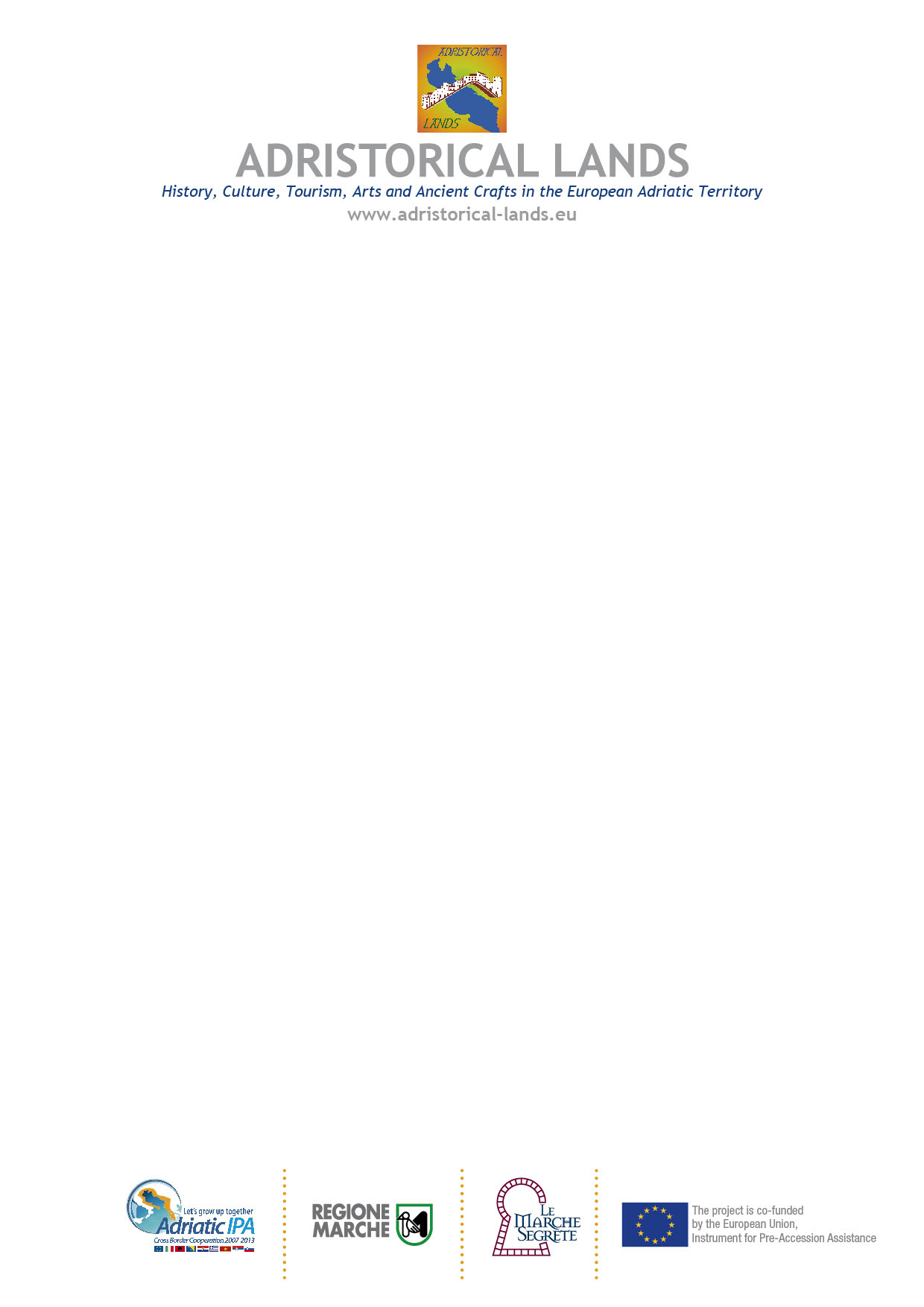 	La Regione Marche, partner di Adristorical Lands, colloca le attività previste dal progetto nell’ambito della programmazione regionale ordinaria, nella quale uno degli obiettivi principali è quello di promuovere le risorse culturali e il potenziale turistico del territorio, con particolare attenzione alla valorizzazione di borghi storici, castelli e siti culturali dell’entroterra.Il potenziamento della vocazione turistica di questi territori deve avvenire secondo i principi del turismo sostenibile, inteso come fattore essenziale di sviluppo delle aree rurali. 	Tale azione può avvenire attraverso una convinta sinergia tra partner pubblico e privato nella promozione turistica regionale.La Regione Marche,  nell’ambito delle attività del progetto, ha previsto una serie di azioni per la valorizzazione dei circuiti “I borghi più belli d’Italia” e i paesi “Bandiera arancione”Il circuito de “I borghi più belli d'Italia” è un club che raccoglie piccoli centri italiani di spiccato interesse artistico e storico. Ne fanno parte 19 centri marchigiani: in collina, Cingoli, Corinaldo, Gradara, Grottammare, Matelica, Mondavio, Montecassiano, Montecosaro, Montefabbri, Montefiore dell'Aso, Montelupone, Moresco, Offagna, Offida, San Ginesio, Treia; in montagna, Esanatoglia, Sarnano, VissoLa Bandiera arancione è il marchio di qualità turistico- ambientale del Touring Club Italiano, è destinato alle piccole località dell'entroterra che si distinguono per un'offerta di eccellenza e un'accoglienza di qualità. I comuni delle Marche che hanno ricevuto il prestigioso riconoscimento sono 17:  in collina, Acquaviva Picena, Camerino, Corinaldo, Gradara, Mondavio, Montecassiano, Montelupone, Monterubbiano, Ostra, Ripatransone, San Ginesio, Staffolo, Urbisaglia; in montagna, Genga, Mercatello sul Metauro, Pievebovigliana e Sarnano.AttivitàDall’8 al 10 giugno 2012 si è svolta a San Ginesio la XI Rassegna Nazionale dei Paesi Bandiera Arancione, nell’ambito della quale la Regione Marche ha organizzato il convegno “La valorizzazione dei borghi storici certificati nella regione adriatica”.Per il 2013 si prevedono: una mostra fotografica, un educational tour con giornalisti europei, una pubblicazione sui borghi e paesi Bandiera Arancione.  